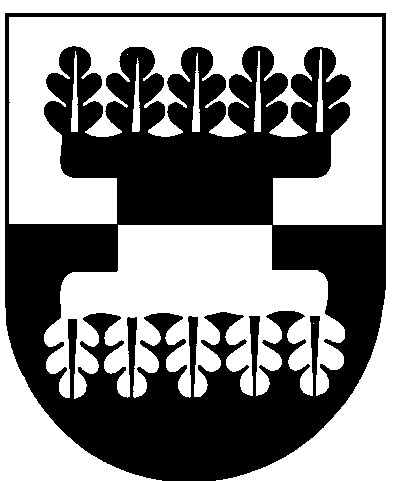 ŠILALĖS RAJONO SAVIVALDYBĖS ADMINISTRACIJOSDIREKTORIUSĮSAKYMASDĖL ŽEMĖS SKLYPO FORMAVIMO IR PERTVARKYMO PROJEKTO RENGIMO   2017 m. vasario 21 d. Nr. DĮV - 222Šilalė	Vadovaudamasis Lietuvos Respublikos vietos savivaldos įstatymo 29  straipsnio 8 dalies 2 punktu, Lietuvos Respublikos teritorijų planavimo įstatymo 20 straipsnio 6 dalies 3 punktu, 28 straipsnio 10 dalimi, Žemės sklypų formavimo ir pertvarkymo projektų rengimo ir įgyvendinimo taisyklių, patvirtintų Lietuvos Respublikos žemės ūkio ministro ir Lietuvos Respublikos aplinkos ministro . spalio 4 d. įsakymu Nr.3D-452/D1-513 „Dėl Žemės sklypų formavimo ir pertvarkymo projektų rengimo ir įgyvendinimo taisyklių patvirtinimo“, 21 punktu bei atsižvelgdamas į Zigmo Sėrapino 2017 m. vasario 9 d. prašymą: 	 e i d ž i u  pradėti   rengti  žemės sklypo formavimo ir pertvarkymo  projektą 0,2438 ha ploto ir 0,10 ha ploto žemės sklypų (kadastro Nr.8760/0007:187 ir kadastro Nr.8750/0007:167), esančių Šilalės r. sav., Pajūrio mstl., Jūros g.10 A, sujungti bei 0,10 ha žemės sklypo pagrindinę žemės naudojimo paskirtį pakeisti iš žemės ūkio paskirties į kitą paskirtį, vienbučių ir dvibučių gyvenamųjų pastatų teritorijos. 	2.  P a v e d u:            2.1. paskelbti  šį  įsakymą  Šilalės rajono savivaldybės  interneto svetainėje www.silale.lt.             2.2. įkelti šį įsakymą į ŽPDRIS informacinę sistemą bei apie priimtą sprendimą, ŽPDRIS priemonėmis, informuoti prašymą pateikusį iniciatorių.            Šis įsakymas gali būti skundžiamas Lietuvos Respublikos administracinių bylų teisenos įstatymo nustatyta tvarka.Direktorius                                                                                                  Raimundas Vaitiekus SUDERINTA                                       SUDERINTA                                      SUDERINTA     Teisės ir viešosios tvarkos skyriaus    Teisės ir viešosios tvarkos skyriaus     Investicijų ir statybos skyriaus vyr. specialistė                                     kalbos tvarkytoja                                 vedėjas  Regina Kvederienė                             Aldona Špečkauskienė                         Faustas Sragauskas2017-02-20                                         2017-02-20                                           2017-02-20      Parengė Investicijų ir statybos skyriaus vyr. specialistėAida Budrikienė2017-02-20